Aanmeldformulier 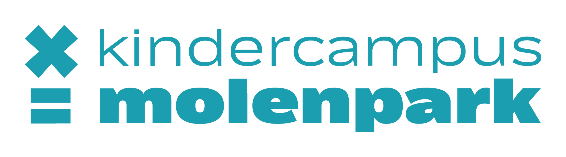 Wat leuk dat u uw kind aanmeldt voor Kindercampus Molenpark!Basisgegevens KindAchternaam:			 Tussenvoegsels:		Voorletters:		Voornamen:		Roepnaam:		Geslacht:			Geboortedatum:		Datum naar school:	Geboorteland:		Nationaliteit:		Indien niet Nederlands, asielzoekersstatus: ja/nee (weghalen wat niet van toepassing is)Indien niet Nederlands, datum in Nederland: Burgerservicenummer*	 *Zie opmerking einde documentStraat + Huisnummer:	Postcode:		Woonplaats:		Basis gegevens GezinGezinssituatie		Gezinssamenstelling: 	Gezinslid 1          Gezinslid 4 Gezinslid 2 	Gezinslid 5 Gezinslid 3 	Gezinslid 6 Indien gescheiden, kind wonend bij:  				Heeft broertje/zusje op school? 	       Zijn er vermoedens dat extra ondersteuning voor het kind nodig is? En zo ja, welke?BSO			Huisarts:			 Tandarts:			 Noodnummer:		  Relatie tot gezin: Vorige school / OpvangVorige school /opvang	Naam:			Straat + Huisnummer:	Postcode:		Vestigingsplaats:		Telefoonnummer:	VVE – verklaring:		 (indien ja, kopie meeleveren) Indien school, groep: 	Extra hulp gehad:	Bijzonderheden:		 Bij deze verklaren de ouders/verzorgers dat de school contact mag opnemen met de vorige school/opvang voor een overdracht. Basis Gegevens Ouder/verzorger 1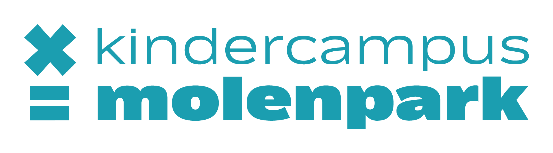 Relatie tot kind:		Achternaam:			Tussenvoegsel:			Voornaam/voorletters:	Geslacht:			Geboorteland:		Mobiele telefoon:	Straat + Huisnummer:	 	Postcode:		Woonplaats:		E-mailadres:			Basis Gegevens Ouder/verzorger 2Relatie tot kind:		Achternaam:			Tussenvoegsel:			Voornaam/voorletters:	Geslacht:	                             Klik hier als u tekst wilt invoeren.Geboorteland: 		Mobiele telefoon:	Straat + Huisnummer:	 	Postcode:		Woonplaats:		E-mailadres:			De ouders/verzorgers verklaren kennis te hebben genomen van schoolgids en schoolondersteuningsprofiel op www.scholenopdekaart.nl De ouders/verzorgers verklaren hierbij dat alle vermelde gegevens naar waarheid zijn ingevuld.De ouders/verzorgers verklaren hierbij dat de op dit formulier aangemelde leerling niet is aangemeld of ingeschreven op een andere school.	Plaats:  Datum:* U bent verplicht bij dit aanmeldingsformulier een kopie van een officieel document waarop het Burgerservicenummer (BSN) van uw kind staat vermeld ter inzage toe te voegen. Een kopie van de identiteitskaart of paspoort van uw kind of een uittreksel van het geboorteregister van uw kind. Eventueel voldoet ook een kopie van de inschrijving van uw ziektekostenverzekering, waarop het BSN van uw kind staat vermeld. Verklaring van de school: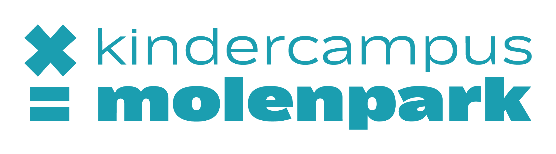 De gegevens van dit formulier zullen vertrouwelijk worden behandeld en zijn alleen ter inzage voor:•	De directie en teamleden van de school•	De inspectie van het basisonderwijs•	De rijks accountant van het ministerie van OCWBij het verwerken van deze gegevens houden wij ons aan de algemene verordening gegevensbescherming. Elke ouder / verzorger heeft recht op inzage en correctie van onjuiste gegevens in het deel van de leerling administratie dat op zijn/haar kind betrekking heeft.Vervolg inschrijfprocedure:Na ontvangst van het aanmeldformulier, ontvangt u van ons een bevestiging. In principe heeft uw kind daarna een plek op Kindercampus Molenpark. Wij willen zeker weten dat we uw kind op de goede manier les kunnen geven. Daarom nodigen we u uit voor een intakegesprek met 3 jaar en 10 maanden, waarin we meer over ons onderwijs kunnen vertellen, maar ook meer over de onderwijsbehoeften van uw kind horen. Daarna hoort u van ons of uw kind echt naar deze school kan. Past een school niet, dan kijkt u samen met de school naar een passende plek voor uw kind op een andere school. Voordat uw kind op 4-jarige leeftijd start, spreken we een aantal wendagen af.Ondertekening ouder/verzorger 1                                   Ondertekening ouder/verzorger 2 ___________________________                                     ____________________________Akkoord directie school:                                                    Datum:                                                                                                 Plaats: ___________________________